Informācija par saņemto de minimis – ievadīšanas instrukcijas EDS sistēmā (privātpersonām)Nepieciešams ielogoties Jūsu EDS profilā: https://eds.vid.gov.lv/login/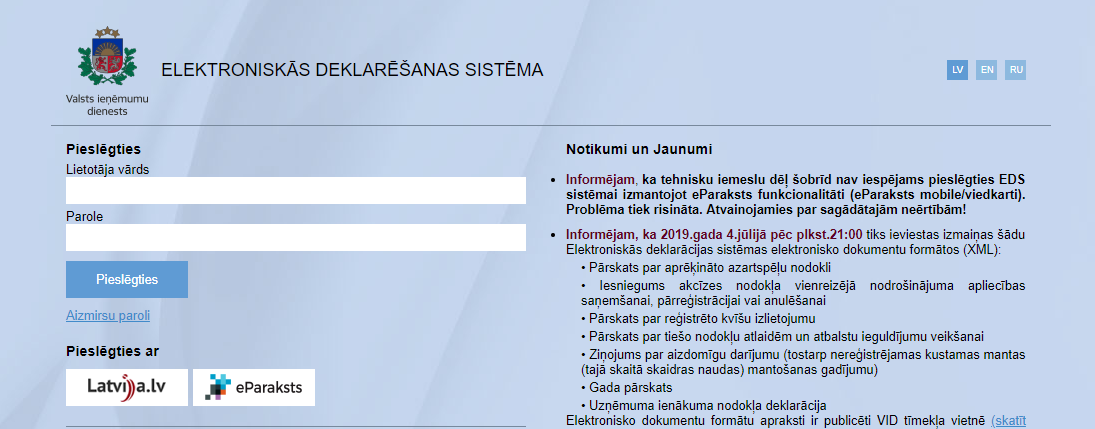 Atveram “De minimis” sadaļu savā EDS sistēmā: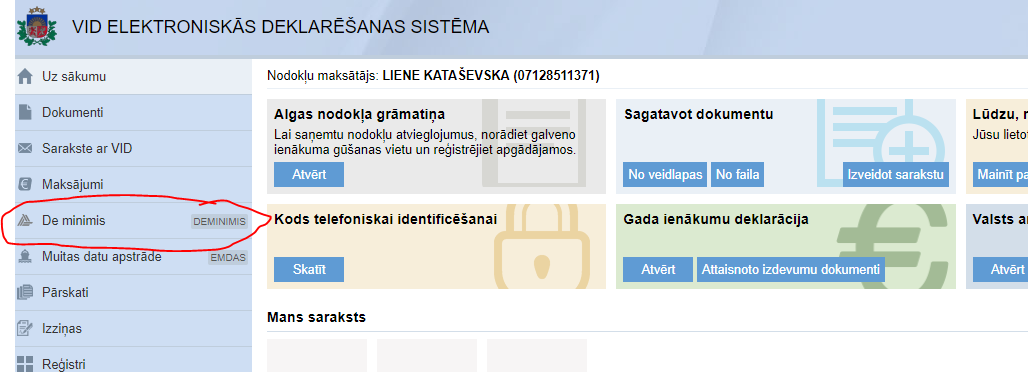 Izvēlamies opciju “Jauna veidlapa”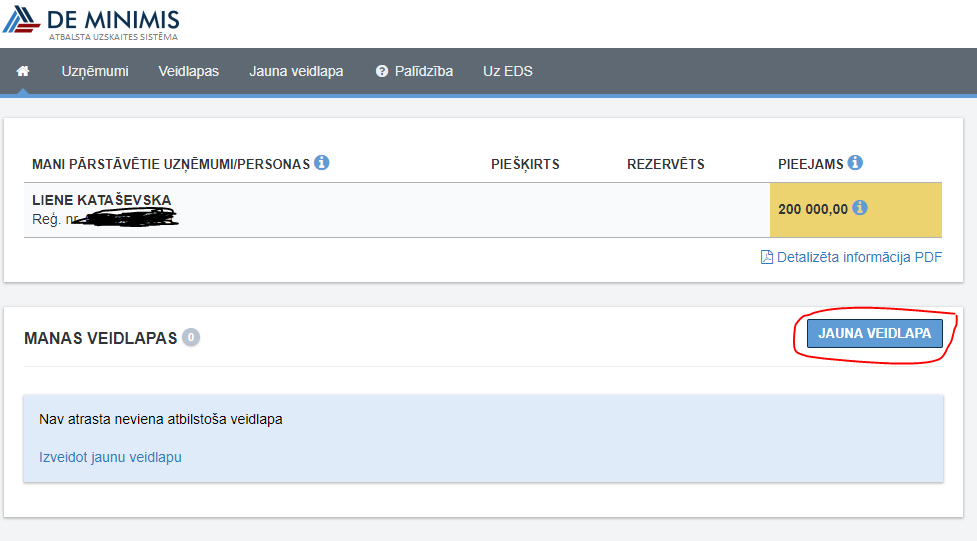 Izvēlamies pretendentu – uzspiežot uz izvēlnes, tur atvērsies Jūsu vārds, uzvārds.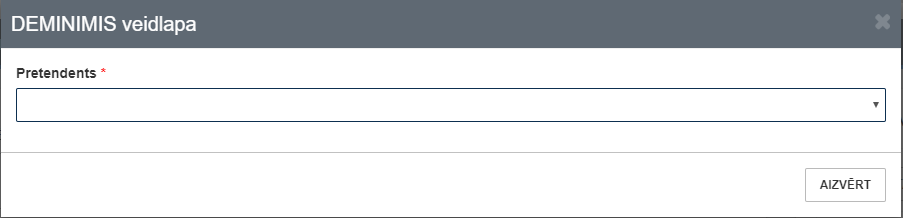 Sadaļā “Atbalsta pretendenta atbilstība 360/2012 regulas atbalsta pieteikšanās nosacījumiem” atzīmējam “NĒ”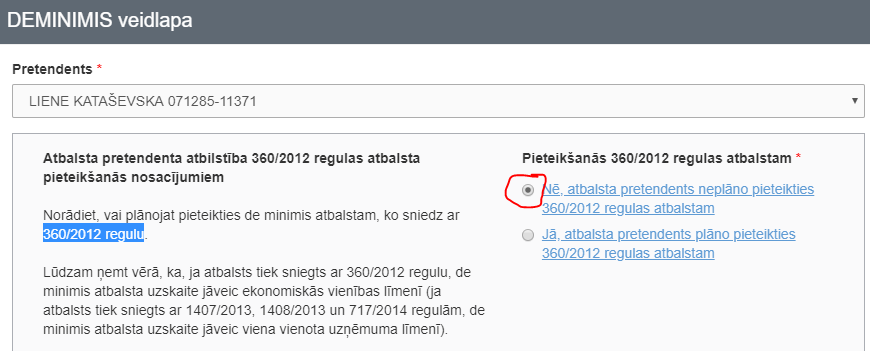 Sadaļā “Atbalsta pretendenta atbilstība viena vienota uzņēmuma definīcijai” atzīmējam “ATBALSTA PRETENDENTS IR AUTONOMS UZŅĒMUMS” 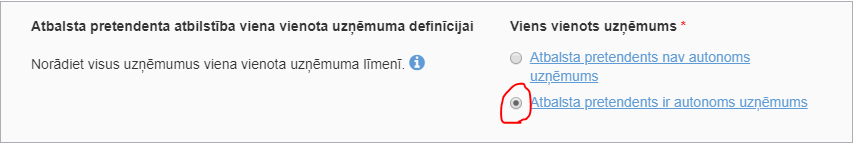 Sadaļā “Atbalsta pretendenta sadalīšanās gadījumi” atzīmējam “NAV NOTIKUSI UZŅĒMUMA SADALĪŠANA”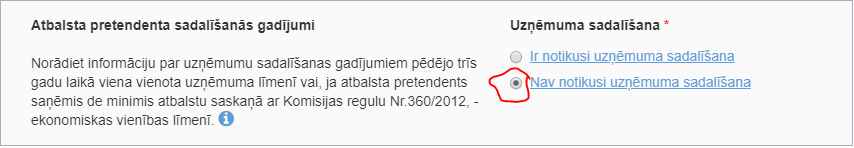 Sadaļā “Atbalsta pretendenta apvienošanas vai iegādes gadījumi” atzīmējam “NAV NOTIKUSI UZŅĒMUMU APVIENOŠANA VAI IEGĀDE”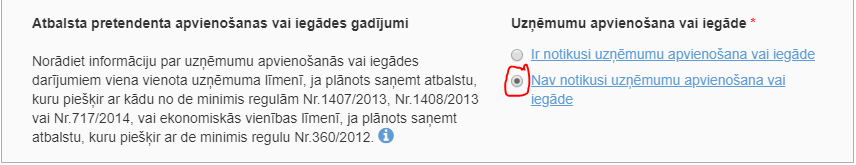 Sadaļā “Atbalsta pretendenta saņemtais de minimis atbalsts” atzīmējam “NAV IEPRIEKŠ SAŅEMTS DE MINIMIS ATBALSTS”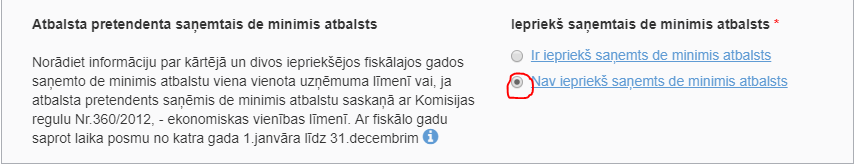 Sadaļā “Informācija par plānoto vai saņemto citu valsts atbalstu tam pašam projektam tām pašām attiecināmajām izmaksām” atzīmējam “NAV PLĀNOTA KUMULĀCIJA”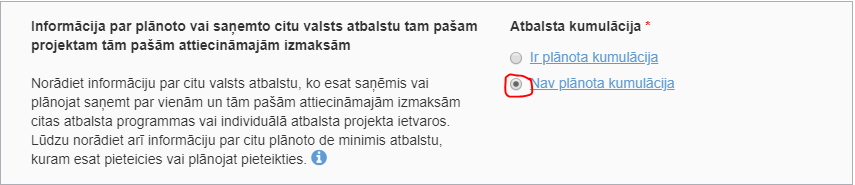 Izvēlamies opciju “SAGLABĀT UN REĢISTRĒT”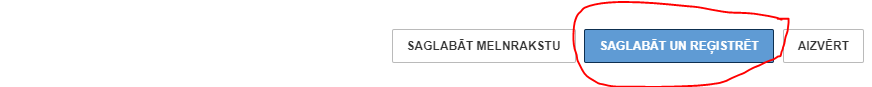 Pēc šī soļa Jūs redzēsiet de minimis veidlapas 4 ciparu kodu, kuru Jums vajadzēs ierakstīt Pieteikuma 1.pielikuma 1.punktā. Paldies!